Муниципальное общеобразовательное учреждение Борисоглебская средняя общеобразовательная школа № 1 РАБОЧАЯ ПРОГРАММАГеометрия8классСоставитель:Назаренко О.Ю.                                  учитель   высшей категориип. Борисоглебский2023- 2024 учебный год Пояснительная запискаРабочая программа по геометрии для 8 класса составлена в соответствии с положениями Федерального государственного образовательного стандарта основного общего образования, на основе примерной Программы основного общего образования по математике:программы Геометрия,7 кл., Геометрия,8 кл., Геометрия,9 кл. Под ред. Л.С. Атанасяна, В.Ф.Бутузова, С.Б.Кадомцева. //Программы для общеобразовательных учреждений. Геометрия. 7-9 классы/Сост.Т.А.Бурмистрова.- М: Просвещение,2016;учебника: Л.С. Атанасян, В.Ф.Бутузов, С.Б.Кадомцев и др. Геометрия. 7-9 классы. -М.: Просвещение, 2016Учебная программа по геометрии 7-9 классов рассчитана на 68 часов в год ( 2 часа в неделю). Учебно-методический комплект 1.Атанасян Л.С. Геометрия 7 – 9. Учебник для 7 – 9 классов средней школы.М.,«Просвещение», 2016.2.БурмистроваТ.А. Геометрия	7 - 9 классы. Программы общеобразовательных учреждений. М., «Просвещение»,2015.Зив Б.Г. Геометрия: дидакт. материалы для 9кл. / Б.Г. Зив, В.М. Мейлер. — М.: Просвещение,2012—2017.Изучение геометрии в 7, 8, 9 классах: метод, рекомендации: кн. для учителя / [Л.С. Атанасян, В.Ф. Бутузов, Ю.А. Глазков и др.]. - М.: Просвещение, 2012 —2017Ершова А.П., Голобородько В.В., Ершова А.С. Самостоятельные и контрольные работы по алгебре и геометрии для 9 класса. – 7-е изд., испр. и доп. – М.:  ИЛЕКСА, -2016.Сборник  заданий  для  математического  контроля  знаний. Геометрия 9кл.	А.П.Ершова,2016г. Контрольно-измерительные материалы. Геометрия 9 кл.Используемые ЦОР –1. http://www.egetrener.ru - видеоуроки2.http://www.mathege.ru - открытый банк заданий3.http://live.mephist.ru/?mid=1255348015#comments - Открытый банк4.http://reshuege.ru/5.http://matematika.egepedia.ru6.http://www.mathedu.ru7.http://www.ege-trener.ru8.http://egeent.narod.ru/matematika/online/Личностные, метапредметные и предметные результаты освоения конкретного учебного предмета.Программа обеспечивает достижение следующих результатов:личностные:формирование ответственного отношения к учению, готовности и способности обучающихся к саморазвитию и самообразованию на основе мотивации к обучению и познанию, выбору дальнейшего образования на базе ориентировки в мире профессий и профессиональных предпочтений, осознанному построению индивидуальной образовательной траектории с учетом устойчивых познавательных   интересов;формирование целостного мировоззрения, соответствующего современному уровню развития науки и общественной практики;формирование коммуникативной компетентности в общении и сотрудничестве со сверстниками, старшими и младшими в образовательной, общественно полезной, учебно-исследовательской, творческой и других видах деятельности;умение ясно, точно, грамотно излагать свои мысли в устной и письменной речи, понимать смысл поставленной задачи, выстраивать аргументацию, приводить примеры и контрпримеры;критичность мышления, умение распознавать логически некорректные высказывания, отличать гипотезу от факта;креативность мышления, инициатива, находчивость, активность при решении геометрических задач;умение контролировать процесс и результат учебной математической деятельности;способность к эмоциональному восприятию математических объектов, задач, решений, рассуждений;метапредметные:умение самостоятельно планировать альтернативные пути достижения целей, осознанно выбирать наиболее эффективные способы решения учебных и познавательных  задач;умение осуществлять контроль по результату и по способу действия на уровне произвольного внимания и вносить необходимые коррективы;умение адекватно оценивать правильность или ошибочность выполнения учебной задачи, её объективную трудность и собственные возможности её решения;осознанное владение логическими действиями определения понятий, обобщения, установления аналогий, классификации на основе самостоятельного выбора оснований и критериев, установления родовых связей;умение устанавливать причинно-следственные связи, строить логическое рассуждение, умозаключение (индуктивное, дедуктивное и по аналогии) и выводы;умение создавать, применять и преобразовывать знаково-символические средства, модели и схемы для решения учебных и познавательных задач;умение организовывать учебное сотрудничество и совместную деятельность с учителем и сверстниками: определять цели, распределять функции и роли участников, общие способу работы; умение работать в группе: находить общее решение и разрешать конфликты на основе согласования позиций и учета интересов; слушать партнера; формулировать, аргументировать и отстаивать свое мнение;формирование и развитие учебной и общепользовательской компетентности в области использования информационно-коммуникационных технологий (ИКТ- компетентности);первоначальные представления об идеях и о методах математики как универсальном языке науки и техники, о средстве моделирования явлений и процессов;умение видеть математическую задачу в контексте проблемной ситуации в других дисциплинах, в окружающей жизни;умение находить в различных источниках информацию, необходимую для решения математических проблем, и представлять её в понятной форме; принимать решение в условиях неполной и избыточной, точной и вероятностнойинформации;умение понимать и использовать математические средства наглядности (рисунки, чертежи, схемы и др.) для иллюстрации, интерпретации, аргументации;умение выдвигать гипотезы при решении учебных задач и понимать необходимость их проверки;умение применять индуктивные и дедуктивные способы рассуждений, видеть различные стратегии решения задач;понимание сущности алгоритмических предписаний и умение действовать в соответствии с предложенным алгоритмом;умение самостоятельно ставить цели, выбирать и создавать алгоритмы для решения учебных математических проблем;умение планировать и осуществлять деятельность, направленную на решение задач исследовательского характера;предметные:овладение базовым понятийным аппаратом по основным разделам содержания; представление об основных изучаемых понятиях (число, геометрическая фигура) как важнейших математических моделях, позволяющих описывать и изучать реальные процессы и явления;умение работать с геометрическим текстом (анализировать, извлекать необходимую информацию), точно и грамотно выражать свои мысли в устной и письменной речи с применением математической терминологии и символики, использовать различные языки математики, проводить классификации, логические обоснования, доказательства математических утверждений;овладение навыками устных, письменных, инструментальных вычислений;овладение геометрическим языком, умение использовать его для описания предметов окружающего мира, развитие пространственных представлений и изобразительных умений, приобретение навыков геометрических построений;усвоение систематических знаний о плоских фигурах и их свойствах, а также на наглядном уровне – о простейших пространственных телах, умение применять систематические знания о них для решения геометрических и практических задач;умение измерять длины отрезков, величины углов, использовать формулы для нахождения периметров геометрических фигур(треугольника);умение применять изученные понятия, результаты, методы для решения задач практического характера и задач из смежных дисциплин с использование при необходимости справочных материалов, калькулятора, компьютера.Формы организации уроковФормы организации учебных занятийОсновной формой организации учебного процесса по обучению письму является классно-урочная система.Кроме того, используются дополнительные формы обучения- урок-путешествие, фронтальная работа, работа в группах и парах, индивидуальная работа.Виды занятий: самостоятельная работа, проверочная работа,Основной формой организации учебного процесса по русскому языку является классно-урочная система.Кроме того, используются дополнительные формы обучения: 1.Урок изучения нового материала.2.Урок совершенствования знаний, умений и навыков.3. Урок обобщения и систематизации знаний4. Урок контроля.5. Комбинированный урок.6.Урок самостоятельной работы.7.Урок практической работы.8.Вводный урок.9.Урок- зачет.СОДЕРЖАНИЕ КУРСА ГЕОМЕТРИИГлава 1. Начальные геометрические сведенияПростейшие геометрические фигуры: прямая, точка, отрезок, луч, угол. Понятие равенства геометрических фигур. Сравнение отрезков и углов. Измерение отрезков, длина отрезка. Измерение углов, градусная мера угла. Смежные и вертикальные углы, их свойства. Перпендикулярные прямые.В данной теме вводятся основные геометрические понятия и свойства простейших геометрических фигур на основе наглядных представлений обучающихся путем обобщения очевидных или известных из курса математики I— 6 классов геометрических фактов. Понятие аксиомы на начальном этапе обучения не вводится, и сами аксиомы не формулируются в явном виде. Необходимые исходные положения, на основе которых изучаются свойства геометрических фигур, приводятся в описательной форме.Глава 2. Треугольник. Признаки равенства треугольников. Перпендикуляр к прямой. Медианы, биссектрисы и высоты треугольника. Равнобедренный треугольник и его свойства. Задачи на построение с помощью циркуля и линейки.Признаки равенства треугольников являются основным рабочим аппаратом всего курса геометрии. Доказательство большей части теорем курса и также решение многих задач проводится по следующей схеме: поиск равных треугольников — обоснование их равенства с помощью какого-то признака — следствия, вытекающие из равенства треугольников.Применение признаков равенства треугольников при решении задач дает возможность постепенно накапливать опыт проведения доказательных рассуждений.Глава 3. Параллельные прямыеПризнаки	параллельности	прямых.	Аксиома	параллельных	прямых.	Свойства параллельных прямых.Признаки и свойства параллельных прямых, связанные с углами, образованными при пересечении двух прямых секущей (накрест лежащими, односторонними, соответственными), широко используются в дальнейшем при изучении четырехугольников, подобных треугольников, при решении задач, а также в курсе стереометрии.Глава 4. Соотношения между сторонами и углами треугольника (16 часов)Сумма углов треугольника. Соотношение между сторонами и углами треугольника. Неравенство треугольника. Прямоугольные треугольники, их свойства и признаки равенства. Расстояние от точки до прямой. Расстояние между параллельными прямыми. Построение треугольника по трем элементам.В данной теме доказывается одна из важнейших теорем геометрии — теорема о сумме углов треугольника. Она позволяет дать классификацию треугольников по углам (остроугольный, прямоугольный, тупоугольный), а также установить некоторые свойства и признаки равенства прямоугольных треугольников.Понятие расстояния между параллельными прямыми вводится на основе доказанной предварительно теоремы о том, что все точки каждой из двух параллельных прямых равноудалены от другой прямой. Это понятие играет важную роль, и частности используется в задачах на построение.При решении задач на построение в 7 классе следует ограничиться только выполнением и описанием построения искомой фигуры. В отдельных случаях можно провести устно анализ и доказательство, а элементы исследования должны присутствовать лишь тогда, когда это оговорено условием задачи.Повторение. Решение задач.Геометрия. 8 классРабочая программа по геометрии для 8 класса составлена в соответствии с положениями Федерального государственного образовательного стандарта основного общего образования, на основе примерной Программы основного общего образования по математике:программы Геометрия,7 кл., Геометрия,8 кл., Геометрия,9 кл. Под ред. Л.С. Атанасяна, В.Ф.Бутузова, С.Б.Кадомцева. //Программы для общеобразовательных учреждений. Геометрия. 7-9 классы/Сост.Т.А.Бурмистрова.- М: Просвещение,2008;учебника: Л.С. Атанасян, В.Ф.Бутузов, С.Б.Кадомцев и др. Геометрия. 7-9 классы. -М.: Просвещение, 2017г.Изучение предмета направлено на достижение следующих целей:овладение системой математических знаний и умений, необходимых для применения в практической деятельности, изучения смежных дисциплин, продолжения образования;интеллектуальное развитие, формирование качеств личности, необходимых человеку для полноценной жизни в современном обществе: ясность и точность мысли, критичность мышления, интуиция, логическое мышление, элементы алгоритмической культуры, пространственных представлений, способность к преодолению трудностей;формирование представлений об идеях и методах математики как универсального языка науки и техники, средства моделирования явлений и процессов;воспитание культуры личности, отношения к математике как к части общечеловеческой культуры, понимание значимости математики для научно- технического прогресса;приобретение конкретных знаний о пространстве и практически значимых умений, формирование языка описания объектов окружающего мира, для развития пространственного воображения и интуиции, математической культуры, для эстетического воспитания обучающихся. Изучение геометрии вносит вклад в развитие логического мышления, в формирование понятиям доказательства.Общая характеристика учебного предмета, курсаГеометрия — один из важнейших компонентов математического образования, необходимый для приобретения конкретных знаний о пространстве и практически значимых умений, формирования языка описания объектов окружающего мира, для развития пространственного воображения и интуиции, математической культуры, для эстетического воспитания обучающихся. Изучение геометрии вносит вклад в развитие логического мышления, в формирование понятия доказательства.Таким образом, в ходе освоения содержания курса учащиеся получают возможность развить пространственные представления и изобразительные умения, освоить основные факты и методы планиметрии, познакомиться с простейшими фигурами и их свойствами.Место предмета в базисном учебном планеСогласно Федеральному базисному учебному плану для образовательных учреждений Российской Федерации на изучение предмета отводится 66 часов из расчета 2 часа в неделю.Личностные, метапредметные и предметные результаты освоения конкретного учебного предмета.Программа обеспечивает достижение следующих результатов:личностные:-формирование ответственного отношения к учению, готовности и способности обучающихся к саморазвитию и самообразованию на основе мотивации к обучению и познанию, выбору дальнейшего образования на базе ориентировки в мире профессий и профессиональных предпочтений, осознанному построению индивидуальной образовательной траектории с учетом устойчивых познавательных интересов;-формирование целостного мировоззрения, соответствующего современному уровню развития науки и общественной практики;-формирование коммуникативной компетентности в общении и сотрудничестве со сверстниками, старшими и младшими в образовательной, общественно полезной, учебно-исследовательской, творческой и других видах деятельности;-умение ясно, точно, грамотно излагать свои мысли в устной и письменной речи, понимать смысл поставленной задачи, выстраивать аргументацию, приводить примеры и контрпримеры;-критичность мышления, умение распознавать логически некорректные высказывания, отличать гипотезу от факта;-креативность мышления, инициатива, находчивость, активность при решении геометрических задач;-умение контролировать процесс и результат учебной математической деятельности;-способность к эмоциональному восприятию математических объектов, задач, решений, рассуждений;метапредметные:-умение самостоятельно планировать альтернативные пути достижения целей, осознанно выбирать наиболее эффективные способы решения учебных и познавательных задач;-умение осуществлять контроль по результату и по способу действия науровне произвольного внимания и вносить необходимые коррективы;-умение адекватно оценивать правильность или ошибочность выполнения учебной задачи, её объективную трудность и собственные возможности еёрешения;-осознанное владение логическими действиями определения понятий, обобщения, установления аналогий, классификации на основе самостоятельного выбора оснований и критериев, установления родовых связей;-умение устанавливать причинно-следственные связи, строить логическоерассуждение, умозаключение (индуктивное, дедуктивное и по аналогии) и выводы;-умение создавать, применять и преобразовывать знаково-символические средства, модели и схемы для решения учебных и познавательных задач;-умение организовывать учебное сотрудничество и совместную деятельность с учителем и сверстниками: определять цели, распределять функции и роли участников, общие способу работы; умение работать в группе: находить общее решение и разрешать конфликты на основе согласования позиций и учета интересов; слушать партнера; формулировать, аргументировать и отстаивать свое мнение;-формирование и развитие учебной и общепользовательской  компетентности в области использования информационно-коммуникационных технологий (ИКТ- компетентности);-первоначальные представления об идеях и о методах математики как универсальном языке науки и техники, о средстве моделирования явлений и процессов;-умение видеть математическую задачу в контексте проблемной ситуации в других дисциплинах, в окружающей жизни;-умение находить в различных источниках информацию, необходимую для решения математических проблем, и представлять её в понятной форме; принимать решение в условиях неполной и избыточной, точной и вероятностной информации;-умение понимать и использовать математические средства наглядности(рисунки, чертежи, схемы и др.) для иллюстрации, интерпретации, аргументации;-умение выдвигать гипотезы при решении учебных задач и понимать необходимость их проверки;-умение применять индуктивные и дедуктивные способы рассуждений,видеть различные стратегии решения задач;-понимание сущности алгоритмических предписаний и умение действовать в соответствии с предложенным алгоритмом;-умение самостоятельно ставить цели, выбирать и создавать алгоритмы для решения учебных математических проблем;-умение планировать и осуществлять деятельность, направленную на решение задач исследовательского характера;предметные:-овладение базовым понятийным аппаратом по основным разделам содержания; представление об основных изучаемых понятиях (число, геометрическаяфигура) как важнейших математических моделях, позволяющих описывать и изучать реальные процессы и явления;-умение работать с геометрическим текстом (анализировать, извлекать необходимую информацию), точно и грамотно выражать свои мысли в устной и письменной речи с применением математической терминологии и символики, использовать различные языки математики, проводить классификации, логические обоснования, доказательства математических утверждений;-овладение навыками устных, письменных, инструментальных вычислений;-овладение геометрическим языком, умение использовать его для описания предметов окружающего мира, развитие пространственных представлений и изобразительных умений, приобретение навыков геометрических построений;-усвоение систематических знаний о плоских фигурах и их свойствах, а также на наглядном уровне – о простейших пространственных телах, умение применять систематические знания о них для решения геометрических и практических задач;-умение измерять длины отрезков, величины углов, использовать формулы для нахождения периметров геометрических фигур(треугольника);-умение применять изученные понятия, результаты, методы для решения задач практического характера и задач из смежных дисциплин с использование при необходимости справочных материалов, калькулятора, компьютера.СОДЕРЖАНИЕ КУРСА ГЕОМЕТРИИЧетырехугольникПараллелограмм, его свойства и признаки. Прямоугольник, квадрат, ромб, их свойства и признаки. Трапеция, средняя линия трапеции; равнобедренная трапеция.Площадь фигур.Понятие о площади плоских фигур. Равносоставленные и равновеликие фигуры. Площадь прямоугольника. Площадь параллелограмма, треугольника и трапеции (основные формулы). Формулы, выражающие площадь треугольника: через две стороны и угол между ними, через периметр и радиус вписанной окружности, формула Герона. Площадь четырехугольника. Связь между площадями подобных фигур.ТреугольникТеорема Фалеса. Подобие треугольников; коэффициент подобия. Признак подобия треугольников. Теорема Пифагора. Признак равенства прямоугольных треугольников. Синус, косинус, тангенс и котангенс острого угла прямоугольного треугольника и углов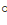 от 0   до 90  . Решение прямоугольных треугольников. Замечательные точки треугольника:точки пересечения серединных перпендикуляров, биссектрис, медиан. Окружность Эйлера.Окружность и круг.Центр, радиус, диаметр. Центральный, вписанный угол; величина вписанного угла. Взаимное положение прямой и окружности, двух окружностей. Касательная и секущая к окружности, равенство касательных, проведенных из одной точки. Метрические соотношения в окружности: свойства секущих, касательных, хорд.Окружность, вписанная в треугольник, и окружность описанная около треугольника. Вписанные и описанные четырехугольники.Сумма углов треугольника. Соотношение между сторонами и углами треугольника. Неравенство треугольника. Прямоугольные треугольники, их свойства и признаки равенства. Расстояние от точки до прямой. Расстояние между параллельными прямыми. Построение треугольника по трем элементам.Построение с помощью циркуля и линейки.Календарно – тематическое  планирование.График    промежуточной    аттестации  по   геометрии,   8  класс.Учебно-методическое и материально-техническое обеспечение образовательного процессаАтанасян Л.С. Геометрия 7 – 9. Учебник для 7 – 9 классов средней школы. М., «Просвещение»,2017.Бурмистрова Т.А. Геометрия 7 - 9 классы. Программы общеобразовательных учреждений. М., «Просвещение»,2018.Зив Б.Г. Геометрия: дидакт. материалы для 8 кл. / Б.Г. Зив, В.М. Мейлер. — М.: Просвещение,2014—2018.Изучение геометрии в 7, 8, 9 классах: метод, рекомендации: кн. для учителя / [Л.С. Атанасян, В.Ф. Бутузов, Ю.А. Глазков и др.]. - М.: Просвещение, 2014 —2018Ершова А.П., Голобородько В.В., Ершова А.С. Самостоятельные и контрольные работы по алгебре и геометрии для 8 класса. – 7-е изд., испр. и доп. – М.: ИЛЕКСА, -2016.Сборник заданий для математического контроля знаний. Геометрия 8кл. А.П. Ершова, 2016г.Контрольно-измерительные материалы. Геометрия 8 кл. Н.Ф.Гаврилова,2017г.«Наглядная геометрия»научится:Планируемые результаты изучения курса геометрии в 8 классераспознавать на чертежах, рисунках, моделях и в окружающем мире плоские и пространственные геометрические фигуры (точка, прямая, отрезок, луч, угол, треугольник, окружность, шар, сфера, параллелепипед, пирамида и др.);распознавать виды углов, виды треугольников, виды четырехугольников;определять по чертежу фигуры её параметры (длина отрезка, градусная мера угла, элементы треугольника, периметр треугольника и т.д.);распознавать	развертки	куба,	прямоугольного	параллелепипеда,	правильной пирамиды, цилиндра и конуса;получит возможность использовать приобретенные знания и умения в практической деятельности и повседневной жизни для:углубления и развития представлений о плоских и пространственных геометрических фигурах (точка, прямая, отрезок, луч, угол, треугольник, окружность, шар, сфера, параллелепипед, призма идр.);применения понятия развертки для выполнения практических расчетов.вычислять объёмы пространственных геометрических фигур, составленных из прямоугольного параллелепипеда.«Геометрические фигуры»научится:пользоваться языком геометрии для описания предметов окружающего мира и их взаимного расположения;распознавать и изображать на чертежах и рисунках геометрические фигуры и их конфигурации;находить значения длин линейных элементов фигур и их отношения, градусную меру углов от 0 до , применяя определения, свойства и признаки фигур и их элементов, отношения фигур (равенство, сравнение, подобие, симметрию);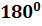 решать задачи на доказательство, опираясь на изученные свойства фигур и отношений между ними и применяя изученные методы доказательств;решать	простейшие	задачи	на	построение,	применяя	основные	алгоритмы построения с помощью циркуля и линейки;решать простейшие планиметрические задачи впространстве;получит возможность использовать приобретенные знания и умения в практической деятельности и повседневной жизни для:овладения методами решения задач на вычисления и доказательства: методом от противного, методом подобия методом, перебора вариантов;приобретения опыта применения алгебраического и тригонометрического аппарата и идей движения при решении геометрических задач;овладения традиционной схемой решения задач на построение с помощью циркуля и линейки: анализ, построение, доказательство и исследование;научится решать задачи на построение методом подобия;приобретения опыта исследования свойств планиметрических фигур с помощью компьютерных программ.«Измерение геометрических величин»научится:использовать свойства измерения длин, площадей и углов при решении задач на нахождение длины отрезка, градусной меры угла;вычислять	площади	треугольников,	прямоугольников,	параллелограммов, трапеций.вычислять периметры треугольников;решать	задачи	на	доказательство	с	использованием	признаков	равенства треугольников и признаков параллельности прямых, формул площадей фигур;решать практические задачи, связанные с нахождением геометрических величин (используя при необходимости справочники и технические средства);получит	возможность	использовать	приобретенные	знания	и	умения	в практической деятельности и повседневной жизни для:вычисления градусных мер углов треугольника и периметров треугольников;вычислять площади фигур, составленных из двух или более прямоугольников, параллелограммов, треугольников;вычислять	площади	многоугольников	используя	отношения	и равносоставленности;приобретения опыта применения алгебраического и тригонометрического аппарата и идей движения при решении задач на вычисление.ПРИЛОЖЕНИЕ  2. Контрольно – измерительные  материалы.Контрольная работа №1Тема: «Четырёхугольники»                    Вариант – 11) Диагонали прямоугольника АВСД пересекаются в точке О. Найдите угол между диагоналями, если  угол АВО = 30º.2) В параллелограмме КМNР проведена биссектриса угла МКР, которая пересекает сторону МN в точке Е.   а) Докажите, что треугольник КМЕ равнобедренный.  б) Найдите сторону КР, если МЕ = 10 см, а периметр параллелограмма равен 52 см.                 Вариант – 21) Диагонали ромба КМNР пересекаются в точке О. Найдите углы треугольника КОМ, если угол МNР= 80º2) На стороне ВС параллелограмма АВСД взята точка М так, что АВ = ВМ.    а) Докажите, что АМ – биссектриса угла ВАД.    б) Найдите периметр параллелограмма, если СД = 8 см, СМ = 4 см.                                                         Контрольная работа №2                                                                  Тема: «Площадь»             Вариант – 1 1) Смежные стороны параллелограмма равны 32 см и 26 см, а один из его углов равен 150º. Найдите площадь параллелограмма. 2)  Сторона треугольника равна 5 см, а высота, проведённая к ней, в два раза больше стороны. Найдите площадь треугольника. 3) Катеты прямоугольного треугольника равны 6 и 8 см. Найдите гипотенузу и площадь треугольника.4) Найдите площадь и периметр ромба, если его диагонали равны 8 и 10 см. 5) Площадь прямоугольной трапеции равна120 см², а её высота равна 8 см. Найдите все стороны трапеции, если одно из оснований больше другого на 6 см.            Вариант – 2 1) Одна из диагоналей параллелограмма является его высотой и равна 9 см. Найдите стороны параллелограмма, если его площадь равна 108 см².2) Сторона треугольника равна 12 см, а высота, проведённая к ней, в три раза меньше. Найдите площадь треугольника.3) Один из катетов прямоугольного треугольника равен 12 см, а гипотенуза 13 см. Найдите второй катет и площадь прямоугольного треугольника.4) Диагонали ромба равны 10 и 12 см. Найдите его площадь и периметр.5) Найдите площадь трапеции АВСД с основаниями АД и ВС, если АВ = 12 см, ВС = 14 см, АД = 30 см, угол В равен 150º.Контрольная работа №3Тема: «Подобные треугольники»     Вариант – 1  1) На рисунке  АВ ║СД.                                                            А                В а) Докажите, что АО : ОС = ВО : ОД. б) Найдите АВ, если ОД = 15 см, ОВ = 9 см, СД = 25 см.                                                                                                                                    Д                              С2) Найдите отношение площадей треугольников АВС и КМN, если АВ =8 см, ВС=12 см, АС= 16 см, МN=15 см,   NК=20 см.                                                                                                      В  Вариант – 21) На рисунке МN ║АС.                                                 MNа) Докажите, что АВ ∙ ВN = СВ ∙ ВМ.                       ACб) Найдите МN, если АМ=6 см, ВМ=8 см,  АС=21 см 2) Даны стороны треугольника  РQR и АВС: РQ=16 см, QR=20 см, РR=28 см и АВ=12 см, ВС=15 см, АС=21см. Найдите отношение площадей этих треугольников.Контрольная работа №4Тема: «Соотношение между сторонами и углами прямоугольного треугольника»        Вариант – 11) В прямоугольном треугольнике АВС угол А= 90º, АВ=20 см, высота АД равна 12 см. Найдите АC и cosC.2) Диагональ ВД параллелограмма АВСД перпендикулярна к стороне АД. Найдите площадь параллелограмма АВСД, если АВ=12 см, угол А=41º.     Вариант – 21) Высота ВД прямоугольного треугольника АВС равна 24 см и отсекает от гипотенузы АС отрезок ДС, равный 18 см. Найдите АВ и cosA.2) Диагональ АС прямоугольника АВСД равна 3 см и составляет со стороной АД угол в 37º. Найдите площадь прямоугольника АВСД.Контрольная работа №5Тема: «Окружность»                Вариант – 11) Через точку А окружности проведены диаметр АС и две хорды АВ и АД, равные радиусу этой окружности. Найдите углы четырёхугольника АВСД и градусные меры дуг АВ, ВС, СД, АД.2) Основание равнобедренного треугольника равно 18 см, а боковая сторона равна 15 см. Найдите радиусы вписанной в треугольник и описанной около треугольника окружностей.          Вариант – 21) Отрезок ВД – диаметр окружности с центром О. Хорда АС делит пополам радиус ОВ и перпендикулярна к нему. Найдите углы четырёхугольника АВСД и градусные меры дуг АВ,  ВС, СД, АД.2) Высота, проведённая к основанию равнобедренного треугольника, равна 9 см, а само основание равно 24 см. Найдите радиусы вписанной в треугольник и описанной около треугольника окружностей.Итоговая контрольная работа по геометрии   8 класс1 вариант1. Найдите площадь равнобедренного треугольника со сторонами 10см, 10см и 12 см.2. В параллелограмме две стороны 12 и 16 см, а один из углов 150°. Найдите площадь параллелограмма.3. В равнобедренной трапеции боковая сторона равна 13 см, основания 10 см и 20 см. Найдите площадь трапеции.4. В треугольнике АВС прямая MN , параллельная стороне АС, делит сторону ВС на отрезкиBN=15 см и NC=5 см, а сторону АВ на ВМ и АМ. Найдите длину отрезка MN, если АС=15 см.5. В прямоугольном треугольнике АВС =90°, АС=8 см, =45°. Найдите:а)АС; б) высоту СD, проведенную к гипотенузе.6. Дан прямоугольный треугольник АВС, у которого С-прямой, катет ВС=6 см и А=60°. Найдите:а) остальные стороны ∆АВСб) площадь ∆АВСв) длину высоты, опущенной из вершины С.2 вариант1. В равнобедренном треугольнике боковая сторона равна 13 см, а высота, проведенная к основанию, 5 см. Найдите площадь этого треугольника.2. В параллелограмме АВСД АВ=8 см, АД=10 см, =30°. Найдите площадь параллелограмма.3. В прямоугольной трапеции АВСД боковая сторона равна АВ=10 см, большее основание АД= 18 см, =45°. Найдите площадь трапеции.4. В треугольнике АВС со сторонами АС=12 см и АВ=18 см проведена прямая MN, параллельная АС, MN=9 см. Найдите ВМ.5. В прямоугольном треугольнике АВС =90°, АС=8 см, =45° . Найдите:а)АВ; б) высоту СD, проведенную к гипотенузе.6. Дан прямоугольный треугольник АDС, у которого D-прямой, катет AD=3 см и DАC=30°. Найдите:а) остальные стороны ∆АDСб) площадь ∆АDСв) длину высоты, проведенной к гипотенузе.КОМПЛЕКТ ТЕОРЕТИЧЕСКИХ ВОПРОСОВ НА КОНЕЦ ГОДАУТВЕРЖДЕНОДиректор   МОУ БСОШ № 1_______________	/Киселева И.В./                                                  ФИО        Приказ № 01-07/148    от 01.09.2023 г.№Тип урока по ФГОСВиды уроков1.Урок открытия нового знания Проблемный урок, беседа, мультимедиа-урок, игра, уроки смешанного типа.2.Урок рефлексии Комбинированный урок.3.Урок общеметодологической направленностиКонкурс, консультация, урок-игра, обсуждение.4.Урок развивающего контроляПисьменные работы, устные опросы, викторина, смотр знаний, творческий отчет, защита проектов, тестирование, зачеты.№ п/пНомер раздела и темы урокаТема урокаКоли чество часовДата (план)Дата (факт)Домашнее заданиеПервая  четверть – 8 учебных  недельКонтрольные работы – 1Самостоятельные  работы – 5Тестовые  работы – 4Первая  четверть – 8 учебных  недельКонтрольные работы – 1Самостоятельные  работы – 5Тестовые  работы – 4Первая  четверть – 8 учебных  недельКонтрольные работы – 1Самостоятельные  работы – 5Тестовые  работы – 4Первая  четверть – 8 учебных  недельКонтрольные работы – 1Самостоятельные  работы – 5Тестовые  работы – 4Первая  четверть – 8 учебных  недельКонтрольные работы – 1Самостоятельные  работы – 5Тестовые  работы – 4Первая  четверть – 8 учебных  недельКонтрольные работы – 1Самостоятельные  работы – 5Тестовые  работы – 4Первая  четверть – 8 учебных  недельКонтрольные работы – 1Самостоятельные  работы – 5Тестовые  работы – 4Повторение  (2 часа).Повторение  (2 часа).Повторение  (2 часа).Повторение  (2 часа).Повторение  (2 часа).Повторение  (2 часа).Повторение  (2 часа).1Повторение  основных  вопросов курса геометрии 7 класса.105.09ОГЭ 50 в, 2018, В 29, № 15-202Входная  диагностика.105.09ОГЭ 50 в, 2018, В 9, № 15-20Глава 5.  Четырехугольники  (14 часов).Глава 5.  Четырехугольники  (14 часов).Глава 5.  Четырехугольники  (14 часов).Глава 5.  Четырехугольники  (14 часов).Глава 5.  Четырехугольники  (14 часов).Глава 5.  Четырехугольники  (14 часов).Глава 5.  Четырехугольники  (14 часов).3§ 1.Многоугольник. Выпуклый многоугольник.112.09§ 1 п.39, 40, 41,  №3654§ 1.Четырехугольник. Сумма углов выпуклого многоугольника112.09§ 1 п.39, 40, 41,  №368, 3705§ 2.Параллелограмм. Свойства параллелограмма119.09§ 2 п. 42,   №3726§ 2.Признаки параллелограмма.119.09§ 2 п.43,  №377, РТ7§ 2.Решение задач на свойства и признаки параллелограмма.126.09§ 2  п. 43,  №382, 3838§ 2.Трапеция.126.09§ 2 п. 44, № 3899§ 2.Теорема Фалеса.103.10§ 2 п. 44, №385, РТ10§ 2.Задачи на построение циркулем и линейкой.103.10№ 394, 398, 393б, 396*, 393 в11§ 3.Прямоугольник.110.10П. 45, № 399, 401 а, 40412§ 3.Ромб и квадрат.110.10П. 46, в 14,15 № 405, 409, 41113§ 3.Осевая и центральная симметрии.117.10П.47, в 16-20, №415б, 413 а,41014§ 3.Решение задач.117.10§ 3 п. 47, №418, 41915Решение задач. Подготовка к контрольной работе.124.10  №420,422, РТ16Контрольная работа №1 по теме: «Четырёхугольники».124.10ОГЭ 50 в, 2018, В 14, № 15-20Вторая  четверть – 8 учебных  недельКонтрольные работы – 1Самостоятельные  работы – 4Тестовые  работы – 5Вторая  четверть – 8 учебных  недельКонтрольные работы – 1Самостоятельные  работы – 4Тестовые  работы – 5Вторая  четверть – 8 учебных  недельКонтрольные работы – 1Самостоятельные  работы – 4Тестовые  работы – 5Вторая  четверть – 8 учебных  недельКонтрольные работы – 1Самостоятельные  работы – 4Тестовые  работы – 5Вторая  четверть – 8 учебных  недельКонтрольные работы – 1Самостоятельные  работы – 4Тестовые  работы – 5Вторая  четверть – 8 учебных  недельКонтрольные работы – 1Самостоятельные  работы – 4Тестовые  работы – 5Вторая  четверть – 8 учебных  недельКонтрольные работы – 1Самостоятельные  работы – 4Тестовые  работы – 5Глава 6.  Площадь  (14 часов).Глава 6.  Площадь  (14 часов).Глава 6.  Площадь  (14 часов).Глава 6.  Площадь  (14 часов).Глава 6.  Площадь  (14 часов).Глава 6.  Площадь  (14 часов).Глава 6.  Площадь  (14 часов).17§ 1.Анализ. Понятие площади многоугольника. Площадь квадрата.107.11§1 п.48, 49, №44718§ 1.Площадь прямоугольника.107.11§2 п.50, №452, РТ19§ 2.Площадь параллелограмма.114.11§2 п.51, №463,46520§ 2.Площадь треугольника.114.11§2 п.52, №470,47121§ 2.Площадь трапеции.121.11№472, 475, РТ22§ 2.Решение задач по теме «Площадь треугольника».121.11§2 п.53, №48023§ 2.Решение задач  «Площадь многоугольника».128.11№481, 48224§ 2.Решение задач на вычисление площадей фигур.128.11№464, РТ25§ 3.Теорема Пифагора.105.12§2 п.54, №483, 48526§ 3.Теорема, обратная теореме Пифагора.105.12§3 п.55, № 496, 49827§ 3.Решение задач на применение теоремы Пифагора и обратной ей теоремы.112.12№483, 49928Применение формул площадей для решения комбинированных задач112.12№495, РТ29Решение задач. Подготовка к контрольной работе119.12№ 490в, 497, 503, 51830Контрольная работа №2 по теме: «Площади».119.12ОГЭ 50 в, 2018, В 25, № 15-20Глава 7.  Подобные   треугольники  (19 часов).Глава 7.  Подобные   треугольники  (19 часов).Глава 7.  Подобные   треугольники  (19 часов).Глава 7.  Подобные   треугольники  (19 часов).Глава 7.  Подобные   треугольники  (19 часов).Глава 7.  Подобные   треугольники  (19 часов).Глава 7.  Подобные   треугольники  (19 часов).31§ 1.Анализ. Определение подобных  треугольников.126.12§3 п.56-57, №534,53632§ 1.Отношение площадей подобных треугольников.126.12§1 п. 58,  №545, РТТретья  четверть – 10 учебных  недельКонтрольные работы – 2Самостоятельные  работы – 7Тестовые  работы – 5Третья  четверть – 10 учебных  недельКонтрольные работы – 2Самостоятельные  работы – 7Тестовые  работы – 5Третья  четверть – 10 учебных  недельКонтрольные работы – 2Самостоятельные  работы – 7Тестовые  работы – 5Третья  четверть – 10 учебных  недельКонтрольные работы – 2Самостоятельные  работы – 7Тестовые  работы – 5Третья  четверть – 10 учебных  недельКонтрольные работы – 2Самостоятельные  работы – 7Тестовые  работы – 5Третья  четверть – 10 учебных  недельКонтрольные работы – 2Самостоятельные  работы – 7Тестовые  работы – 5Третья  четверть – 10 учебных  недельКонтрольные работы – 2Самостоятельные  работы – 7Тестовые  работы – 533§ 2.Первый признак подобия треугольников.116.01§2 п.59, №551,55334§ 2.Решение задач на применение первого признака подобия треугольников.116.01№558,560, РТ35§ 2.Второй и третий признаки подобия треугольников.123.01§1 п. 60, №56336§ 2.Решение задач на применение второго и третьего  признаков  подобия треугольников.123.01№561, 56237§ 2.Решение задач на применение  трех признаков подобия треугольников.130.01№555, РТ38Контрольная работа № 3 по теме «Подобные треугольники».130.01ОГЭ 50 в, 2018, В 32, № 15-2039§ 3.Анализ.  Средняя линия треугольника.106.02№564, 566, РТ40§ 3.Свойство медиан треугольника106.02№567, 568, РТ41§ 3.Пропорциональные отрезки в прямоугольном треугольнике.113.02№570, 572, РТ42§ 3.Решение задач по теме «Пропорциональные отрезки в прямоугольном треугольнике».113.02№574, 577, РТ43§ 3.Измерительные работы на местности.120.02№578, 580, РТ44§ 3.Задачи на построение.120.02№587, 588, РТ45§ 3.Задачи на построение методом подобия.127.02№589, 590, РТ46§ 4.Синус, косинус и тангенс острого угла прямоугольного треугольника127.02№593, 595, РТ47§ 4.Значения синуса, косинуса и тангенса для углов 300, 450, 600106.03№596, 597, РТ48§ 4.Соотношения между сторонами и углами прямоугольного треугольника.106.03№611, 614, РТ49Контрольная работа №4 по теме: «Соотношения между сторонами и углами прямоугольного треугольника».113.03ОГЭ 50 в, 2018, В 43, № 15-20Глава 8.  Окружность  (17 часов).Глава 8.  Окружность  (17 часов).Глава 8.  Окружность  (17 часов).Глава 8.  Окружность  (17 часов).Глава 8.  Окружность  (17 часов).Глава 8.  Окружность  (17 часов).Глава 8.  Окружность  (17 часов).50§ 1.Анализ.  Взаимное расположение прямой и окружности.113.03П. 68, № 632, 633, 631вг51§ 1.Касательная к окружности.120.03П. 69, № 634, 636, 64052§ 1.Касательная к окружности. Решение задач.120.03ОГЭ 50 в, 2018, В 30, № 15-20Четвертая  четверть – 8 учебных  недельКонтрольные работы – 1 + 1 итоговаяСамостоятельные  работы – 4Тестовые  работы – 4Четвертая  четверть – 8 учебных  недельКонтрольные работы – 1 + 1 итоговаяСамостоятельные  работы – 4Тестовые  работы – 4Четвертая  четверть – 8 учебных  недельКонтрольные работы – 1 + 1 итоговаяСамостоятельные  работы – 4Тестовые  работы – 4Четвертая  четверть – 8 учебных  недельКонтрольные работы – 1 + 1 итоговаяСамостоятельные  работы – 4Тестовые  работы – 4Четвертая  четверть – 8 учебных  недельКонтрольные работы – 1 + 1 итоговаяСамостоятельные  работы – 4Тестовые  работы – 4Четвертая  четверть – 8 учебных  недельКонтрольные работы – 1 + 1 итоговаяСамостоятельные  работы – 4Тестовые  работы – 4Четвертая  четверть – 8 учебных  недельКонтрольные работы – 1 + 1 итоговаяСамостоятельные  работы – 4Тестовые  работы – 453§ 2.Градусная мера дуги окружности.103.04П.70, №649б),г),650 б),651 б,65254§ 2.Теорема о вписанном угле.103.04П. 71,№ 655, 657, 659, 654бг55§ 2.Теорема об отрезках пересекающихся хорд.110.04П. 71, № 666вг, 660, 668, 671б56§ 2.Решение задач по теме «Центральные и вписанные углы».110.04№ 661, 663, 673, РТ57§ 3.Свойство биссектрисы угла.117.04§1 п.72, 675,67758§ 3.Свойства серединного  перпендикуляра к отрезку.117.04№679, 681, РТ59§ 3.Теорема о пересечении  высот треугольника.124.04§1 п.73, 688, 684, 68560§ 4.Вписанная окружность.124.04§1 п.74, №690, РТ61§ 4.Свойство описанного четырёхугольника.108.05§1 п.75, №691,69362§ 4.Описанная окружность.108.05№695,697, вопросы  с.160-16163§ 4.Свойство вписанного четырёхугольника.115.05№700,702, вопросы  с.187-18864Решение задач по теме «Окружность».115.05П. 75, № 705б, 707, 71165Решение задач. Подготовка к контрольной работе.122.05№ 709, 710, 731, 73566Контрольная работа № 5 по теме: «Окружность».122.05ОГЭ 50 в, 2018, В 20, № 15-20Повторение (2 часа).Повторение (2 часа).Повторение (2 часа).Повторение (2 часа).Повторение (2 часа).Повторение (2 часа).Повторение (2 часа).67Аттестационная   работа  за  курс  геометрии  8  класса.129.05ОГЭ 50 в, 2018, В 49, № 15-2068Анализ. Итоговый  урок  по  курсу геометрии  8 класса.129.05СрокиФормааттестацииКонтролируемый   элемент  содержанияКонтролируемый   элемент  содержанияКонтролируемый   элемент  содержанияКонтролируемый   элемент  содержанияСрокиФормааттестацииПредметныйПознавательныйРегулятивныйКоммуникативный Iнеделя сентябряВходная диагностика.1) Знать признаки равенства треугольников. Уметь применять к решению задач различной степени сложности.2) Знать виды треугольников: равнобедренный, равносторонний, прямоугольный;  свойства; понятия – медиана, биссектриса, высота. Уметь «видеть» свойства  и применять к решению.3) Знать типы углов, образованных при пересечении параллельных прямых секущей; признаки и свойства параллельности двух прямых. Уметь применять полученные знания к решению задач.4) Знать признаки равенства прямоугольных треугольников, уметь применять к решению геометрических задач.5) Применяя все полученные знания по темам уметь решать геометрические задачи, содержащие в комплексе базовые основы начальных геометрических сведений.Сопоставлять характеристики объектов по одному или нескольким признакам; выявлять сходства и различия объектов.Составлять план последовательно- сти действий; формировать способность к волевому усилию в преодолении препятствий.Воспринимать текст с учетом поставленной учебной задачи, находить в тексте информацию, необходимую для решения.IVнеделяоктябряКонтрольная работа № 1  по теме: «Четырехугольники».1) Иметь представления о многоугольнике, выпуклом многоугольнике, параллелограмме, трапеции, о свойствах и признаках параллелограмма и равнобедренной трапеции;2) Уметь  использовать свойства и признаки параллелограмма и равнобедренной трапеции при решении задач; доказывать  свойства и признаки  параллелограмма, свойства и признаки равнобедренной трапеции; применять полученные  знания при решении задач.3) Иметь представления о прямоугольнике, ромбе, квадрате как о частных видах параллелограмма;  владеть умениями: применения свойств и признаков прямоугольника, ромба и квадрата при решении задач; доказательства свойств и признаков прямоугольника, ромба и квадрата; использовать  полученные знания при решении различных задач с геометрическим содержанием.Выбирать наиболее эффективные способы решения задач.Оценивать весомость производимых доказательств и рассужденийФормировать коммуникативные  действия, направленные на структурирование информации по данной теме.IIIнеделядекабряКонтрольная работа № 2 по теме «Площадь».1) Иметь представления об измерении площадей многоугольников, о формулах для нахождения площадей параллелограм ма, треугольника и трапеции; владеть умениями: применения теоремы об отношении площадей треугольников, имеющих по равному углу; использовать  формулы для вычисления площадей параллелограмма, треугольника, трапеции.2) Иметь представление о теореме Пифагора и об обратной теореме Пифагора;  владеть умениями: доказывать теорему Пифагора и обратную теорему Пифагора; определять пифагоровы треугольники; применять при решении задач теорему Пифагора.Формировать умение выделять закономерность.Обнаруживать  и формулировать   учебную проблему, составлять план выполнения работы.Критично относиться к своему мнению, с достоинством признавать ошибочность своего мнения (если оно таково) и корректировать его. IVнеделяянваряКонтрольная работа  № 3 по теме «Признаки подобия треугольников».Иметь представления о пропорциональных отрезках, о свойстве биссектрисы треугольника, подобных треугольниках, признаках подобия треугольников; владеть умениями: доказательства признаков подобия треугольников;  применения полученных знаний при решении задач;  применения подобия треугольников для доказательства теорем и решения задач, в том числе измерительных задач на местности.Уметь осуществлять анализ объектов с выделением существенных и несущественных признаков.Определяют цель учебной деятельности, осуществляют поиск средства её достижения.Уметь с достаточной полнотой и точностью выражать свои мысли в соответствии с задачами и условиями коммуникации. IIнеделямартаКонтрольная работа  № 4 по теме «Соотношения между сторонами и углами прямоугольного треугольника».Иметь представления о методе подобия, синусе, косинусе, тангенсе острого угла прямоугольного треугольника, об основном тригонометрическом тождестве;  владеть умениями: выполнения измерительных работ на местности, используя подобие треугольников; доказательства теоремы о средней линии треугольника, свойстве медиан треугольника, теоремы о пропорциональных отрезках в прямоугольном треугольнике; нахождения значений синуса, косинуса, тангенса острого угла прямоугольного треугольника, пользования таблицей значений синуса, косинуса, тангенса для углов 30°, 45°, 60°.Применять схемы, модели для получения информации, устанавливать причинно-следственные связи.Удерживать цель деятельнос-ти  до получения ее результата.Управлять своим поведением (контроль, самокоррекция, оценка своего результата).IIIнеделямаяКонтрольная работа№  5  по теме «Окружность».1) Иметь представления о взаимном расположении прямой и окружности, 
о касательной к окружности, свойстве и признаке касательной, центральном и вписанном угле окружности; владеть умениями: определения градусной меры дуги окружности; доказательства теоремы о вписанном угле, следствия из нее, теоремы о произведении отрезков пересекающихся хорд; применения полученных знаний при решении задач.2) Иметь представления о вписанной и описанной окружностях, точке пересечения высот, медиан, биссектрис и серединных перпендикуляров;  владеть умениями: доказательства теоремы о биссектрисе угла и следствия из нее, теоремы о серединном перпендикуляре к отрезку и следствия из нее, теоремы о пересечении высот треугольника;  применения теоремы об окружности, вписанной в многоугольник, свойств описанного четырехугольника, теоремы об описанной окружности, свойств вписанного четырехугольника; полученных знаний при решении задач.Выбирать наиболее эффективные способы решения задач.Оценивать весомость производимых доказательств и рассужденийФормировать коммуникативные  действия, направленные на структурирование информации по данной теме.IVнеделямаяАттестационная  работа  за курс геометрии  8 класса1) Уметь  использовать свойства и признаки параллелограмма и равнобедренной трапеции при решении задач.                                                                                                                                                   2) Применять свойства и признаки прямоугольника, ромба и квадрата при решении задач.                                                                                                                                                            3) Использовать  формулы для вычисления площадей параллелограмма, треугольника, трапеции при решении задач.                                                                                                                    4) Определять пифагоровы треугольники; применять при решении задач теорему Пифагора.                                                                                                                                           5) Применение подобия треугольников для доказательства теорем и решения задач, в том числе измерительных задач на местности.                                                                                     6)Уметь  находить  значения  синуса, косинуса, тангенса острого угла прямоугольного треугольника, пользоваться  таблицей значений синуса, косинуса, тангенса для углов 30°, 45°, 60°.                                                                                                                                                     7) Определять градусную  меру  дуги окружности; доказывать  теорему о вписанном угле, следствия из нее, теорему о произведении отрезков пересекающихся хорд; применять  полученные знания  при решении задач.Использовать знаково-символические средства, в том числе модели и схемы для решения учебных задач.Контролировать в форме сравнения способа действия и его результата с заданным эталоном с целью обнаружения отклонения  от эталона и внесения необходимых коррективов.Уметь прогнозировать результат и уровень усвоения материала.Входная  диагностика.1Объясните, какая фигура называется многоугольником.  Назовите элементы многоугольника.2Какой многоугольник называется выпуклым?3Выведите формулу для вычисления суммы углов выпуклого n-угольника.4Чему равна сумма углов выпуклого четырехугольника?5Дайте определение параллелограмма, ромба, прямоугольника, трапеции, квадрата.6Сформулируйте и докажите свойства параллелограмма.7Сформулируйте и докажите признаки параллелограмма.8Сформулируйте и докажите свойство  прямоугольника.9Сформулируйте и докажите свойств диагоналей ромба.10Сформулируйте и докажите свойства квадрата.11Введите понятия осевой и центральной симметрии. Приведите примеры фигур, обладающих осевой и центральной симметрией.12Расскажите, как измеряются площади многоугольников.13Сформулируйте основные свойства площадей многоугольников.14Сформулируйте и докажите теорему о вычислении  площади прямоугольника.15Сформулируйте и докажите теорему о вычислении площади треугольника. Как вычислить площадь прямоугольного треугольника.16Сформулируйте и докажите теорему об отношении площадей треугольников, имеющих равные углы..17Сформулируйте и докажите теорему о вычислении площади трапеции.18Сформулируйте и докажите теорему о вычислении площади ромба.19Сформулируйте и докажите теорему Пифагора и обратную ей теорему.20Дайте определение подобных треугольников.21Сформулируйте и докажите теорему об отношении площадей подобных треугольников.22Сформулируйте и докажите признаки подобия треугольников.23Какой отрезок называется средней линией треугольника. Сформулируйте и докажите теорему о средней линии треугольника.24Сформулируйте и докажите утверждение о точке пересечения медиан треугольника.25Сформулируйте и докажите утверждения о пропорциональных отрезках в прямоугольном треугольнике.26Что такое коэффициент подобия?27Что называется синусом, косинусом, тангенсом острого угла прямоугольного треугольника?28Какое равенство называется основным тригонометрическим тождеством?29Чему равны значения синуса, косинуса и тангенса для углов 300, 450, 600?30Сформулируйте выводы о взаимном расположении окружности прямой.31Какая прямая называется секущей по отношению к окружности?32Какая прямая называется касательной к окружности? Как называется общая точка прямой и окружности?33Сформулируйте и докажите теорему о свойстве касательной к окружности и обратную теорему.34Докажите утверждение об отрезках касательных к окружности, проведенных из одной точки.35Какой угол называется центральным углом? вписанным углом?36Как определяется градусная мера дуги?37Как определяется градусная мера центрального и вписанного угла?38Сформулируйте теоремы о четырех замечательных точках треугольника.39Какая окружность называется вписанной в многоугольник? описанной около многоугольника?40Какой многоугольник называется вписанным в окружность? описанным около окружности?41Сформулируйте теоремы о вписанной в треугольник и описанной около треугольника окружностях.42Каким свойством обладают стороны четырехугольника, описанного около окружности? вписанного в окружность?